Д  О  Г  О  В  О  Р                                                       № 140/ 21.08.2018 г.Днес, 21.08.2018 г. в гр. Симеоновград, между:ОБЩИНА Симеоновград, със седалище и адрес на управление:гр.Симеоновград,пл.”Шейновдси” № 3, ЕИК по БУЛСТАТ:000903729, представлявана от Милена Георгиева Рангелова – Кмет на Община Симеоновград и Антоанета Димитрова Трифонова –Директор дирекция „ФСД”- главен счетоводител, наричана за краткост ВЪЗЛОЖИТЕЛ, от една страна, и „К и М КОНСУЛТ ИНЖЕНЕРИНГ”ЕООД, със седалище и адрес на управление гр.Хасково, ул. „Оборище” № 33, с ЕИК 126659329 представлявано от Кинка Хараланова Матанова в качеството и на управител, наричан за краткост ИЗПЪЛНИТЕЛ, от друга страна,(ВЪЗЛОЖИТЕЛЯТ и ИЗПЪЛНИТЕЛЯТ наричани заедно „Страните“, а всеки от тях поотделно „Страна“);на основание чл.183, ЗОП, във връзка с Решение № 341/09.07.2018 г. на Кмета на община Симеоновград за определяне на изпълнител на обществена поръчка с предмет: „Упражняване на строителен надзор при изпълнението на СМР по проект „Рехабилитация и реконструкция на уличната мрежа и прилежащите съоръжения в населените места на Община Симеоновград”, се сключи настоящия договор за следното:се сключи този договор („Договора/Договорът“) за следното:ПРЕДМЕТ НА ДОГОВОРАЧл.1.(1) ВЪЗЛОЖИТЕЛЯТ възлага, а ИЗПЪЛНИТЕЛЯТ приема да предостави, срещу възнаграждение и при условията на този Договор, следните услуги: „Упражняване на строителен надзор при изпълнението на СМР по проект „Рехабилитация и реконструкция на уличната мрежа и прилежащите съоръжения в населените места на Община Симеоновград”, наричани за краткост „Услугите“.(2) Обекта по отношение, на които ще бъдат реализирани дейностите по чл. 1, ал. 1 от настоящия договор е със следните подобекти:улица ”Иван Арнаудов” има дирекна връзка с път ІІІ – 554. Разглежданият участък е с дължина 432 м, квадратура на уличната настилка 2 858 м2 и прилежаща тротоарна настилка 1 403 м2.;улица “Барон Хирш” има дирекна връзка с път ІІІ – 554. Участъкът е с обща дължина 528м и квадратура на уличната настилка 4 113 м2, като прилежащата тротоарна настилка е с площ 1 731 м2.;улица “Родопи”  има дирекна връзка с четвъртокласен път ІV – 8007 който излиза на път ІІІ – 554. Разглеждания участък е с дължина 627 м е с квадратура на уличната настилка 4 212 м2 и прилежаща тротоарна настилка с площ от 2 075 м2.;улица “Васил Левски” има дирекна връзка с път ІІІ – 503. Разглежданият участък е с дължина 992 м е с квадратура на уличната настилка 7 392 м2 и прилежаща тротоарна настилка с площ от 3 809 м2.(3) Дейностите предмет на договора трябва да бъдат реализирани в съответствие с действащото законодателство (Закона за устройство на територията и нормативните актове по неговото приложение) и при съобразяване и с изискванията на Програмата за развитие на селските райони 2014г.-2020г., Мярка 7 „Основни услуги и обновяване на селата в селските райони“, Подмярка 7.2 „Инвестиции в създаването, подобряването или разширяването на всички видове малка по мащаби инфраструктура“, Общите условия към финансирания договор за предоставяне на безвъзмездна финансова помощ по ПРСР, както и с изискванията на Единен наръчник на бенефициента за прилагане на правилата за информация и комуникация 2014-2020 година, за относимите дейности.Чл.2. ИЗПЪЛНИТЕЛЯТ се задължава да предостави Услугите в съответствие с Техническата спецификация, Техническото предложение и Ценовото предложение, и чрез лицата, посочени в Списък на членовете на ръководния състав, които ще отговарят за изпълнението на обществената поръчка, съставляващи съответно Приложения №№ 1, 2, 3 и 4 към този Договор („Приложенията“) и представляващи неразделна част от него.Чл.3. В срок до 7 (седем) дни от датата на сключване на Договора, но  най-късно преди започване на неговото изпълнение, ИЗПЪЛНИТЕЛЯТ уведомява ВЪЗЛОЖИТЕЛЯ за името, данните за контакт и представителите на подизпълнителите, посочени в офертата на ИЗПЪЛНИТЕЛЯ. ИЗПЪЛНИТЕЛЯТ уведомява ВЪЗЛОЖИТЕЛЯ за всякакви промени в предоставената информация в хода на изпълнението на Договора в срок до 7 (седем) дни от настъпване на съответното обстоятелство (ако е приложимо).СРОК  НА ДОГОВОРА. СРОК И МЯСТО НА ИЗПЪЛНЕНИЕЧл.4.(1) Срокът за изпълнение на договора започва да тече от подписване на Протокол за откриване на строителна площадка и определяне на строителна линия и ниво на строежа (Приложение №2а към чл. 7, ал. 3, т. 2 от Наредба № 3 от 31 юли 2003 г. за съставяне на актове и протоколи по време на строителството) и приключва и приключва със подписване на констативен протокол за одобрение на окончателния доклад по чл. 168, ал. 6 от ЗУТ, след като е съставен Констативен акт за установяване годността за приемане на строежа (Приложение №15 към чл. 7, ал. 3, т. 15 от Наредба № 3 от 31 юли 2003 г. за съставяне на актове и протоколи по време на строителството).(2) Срока за изготвяне на окончателен доклад по чл. 168, ал. 6 от ЗУТ, за обекта е до 14 календарни дни след подписването на Констативен акт за установяване годността за приемане на строежа (Акт обр. 15).(3) При спиране на строителството по нареждане на Управляващия орган, както и на общински или държавен орган, или по обективни причини, за които ИЗПЪЛНИТЕЛЯТ няма вина, срокът се удължава съответно с периода на спирането след подписване на Акт образец 10 за установяване състоянието на строежа при спиране на строителството, съгласно Наредба № 3 от 31 юли . за съставяне на актове и протоколи по време на строителството.Чл.5. Мястото на изпълнение на Договора е на територията на Община Симеоновград, Република България на обекта, посочен в чл. 1, ал. 2 от настоящия договор.ЦЕНА, РЕД И СРОКОВЕ ЗА ПЛАЩАНЕ. Чл.6.(1) За предоставянето на Услугите, ВЪЗЛОЖИТЕЛЯТ се задължава да плати на ИЗПЪЛНИТЕЛЯ обща цена в размер на 10600.00/десет хиляди и шестстотин/  лева без ДДС или 12720.00/дванадесет хиляди седемстотин и двадесет/ лв. с включен ДДС (наричана по-нататък „Цената“ или „Стойността на Договора“), съгласно Ценовото предложение на ИЗПЪЛНИТЕЛЯ, съставляващо Приложение № 3, която е формирана както следва: (2) Цената по ал. 1 не включва разходите за такси по Закона за държавните такси, Закона за местните данъци и такси, и други сходни такси, свързани с осъществяването на задълженията по строителния надзор. Такива такси се заплащат директно от ВЪЗЛОЖИТЕЛЯ по указание от ИЗПЪЛНИТЕЛЯ или от ИЗПЪЛНИТЕЛЯ за сметка на ВЪЗЛОЖИТЕЛЯ. В последния случай, направените от ИЗПЪЛНИТЕЛЯ разходи се възстановяват на ИЗПЪЛНИТЕЛЯ от ВЪЗЛОЖИТЕЛЯ срещу представяне на отчетен документ, издаден на името на ВЪЗЛОЖИТЕЛЯ, до края на месеца, в който са извършени.(3) Цената, посочена в ал. 1, е крайна за времето на изпълнение на Договора, включително разходи за труд, извънреден труд, материали, логистика, командировки и всички други присъщи разходи, не упоменати по-горе, включително печалба за ИЗПЪЛНИТЕЛЯ и не подлежат на промяна, освен в случаите в съответствие с разпоредбите на ЗОП.  Чл.7. ВЪЗЛОЖИТЕЛЯТ плаща на ИЗПЪЛНИТЕЛЯ Цената по този Договор, както следва:(1) Авансово плащане: предвижда се извършване на авансово плащане в размер до 50 % (петдесет на сто) от стойността на договора. Плащането се извършва в 30 (тридесет) дневен срок от сключване на договора, след получено авансово плащане в община Симеоновград от финансиращия орган, предоставяне на фактура в оригинал и гаранция в полза на възложителя за авансово предоставените средства.За да бъде извършено плащане, трябва да са изпълнени всички, посочени в предходното изречение условия. Срокът за плащане започва да тече, считано от момента на настъпване на последното (във времево отношение) от условията.Гаранция в полза на възложителя за авансово предоставените средства не се представя, ако в 3-дневен срок от подписване на договора изпълнителят писмено заяви пред възложителя, че не желае да бъде извършвано авансово плащане. В този случай сумата, предназначена за авансовото плащане се трансформира към окончателното плащане и за него се прилагат правилата за извършване на окончателно плащане.(2) Окончателно плащане - Окончателно плащане - в размер, равен на цената по договора, след приспадане на авансовото плащане. Плащането се извършва в 30 (тридесет) дневен срок след подписване на констативен протокол за одобрение на окончателния доклад по чл. 168, ал. 6 от ЗУТ, осигуряване на финансиране за реализиране на проекта и издаване от ИЗПЪЛНИТЕЛЯ и представяне на ВЪЗЛОЖИТЕЛЯ на фактура в оригинал.За да бъде извършено плащане, трябва да са изпълнени всички, посочени в предходното изречение условия. Срокът за плащане започва да тече, считано от момента на настъпване на последното (във времево отношение) от условията.(3) От стойността на окончателното плащане ще се приспаднат всички суми, които са обект на санкции и наложени от страна на финансиращия орган (РА-ДФЗ или други) по изпълнението на договора, които са по вина на Изпълнителя.(4) Разходи извършени от Изпълнителя, но не одобрени от финансиращия орган и / или редуцирани не са задължения на Възложителя.Чл.8.(1) Всички плащания по този Договор се извършват в лева, чрез банков превод по следната банкова сметка на ИЗПЪЛНИТЕЛЯ: Банка:	“ЦКБ” АД - клон ХасковоBIC: CECB BGSFIBAN: BG41 CECB 9790 10D8 4209 00Титуляр на сметката: „КиМ КОНСУЛТ ИНЖЕНЕРИНГ” ЕООД(2) Изпълнителят е длъжен да уведомява писмено Възложителя за всички последващи промени в банковата сметка по ал. 1 в срок от 3 (три) дни, считано от момента на промяната. В случай че Изпълнителят не уведоми Възложителя в този срок, счита се, че плащанията са надлежно извършени.(3) Всички фактури за извършване на плащания се изготвят на български език, в съответствие със Закона за счетоводството и подзаконовите нормативни актове. При изготвяне на разходооправдателни си документи, ИЗПЪЛНИТЕЛЯТ задължително вписва текста: „Разходът е по Договор за безвъзмездна финансова помощ № 26/07/2/0/00136/23.11.2017г. по ПРСР 2014-2020“, както и номер и дата на настоящия договор”.(4) Сроковете за плащане спират да текат от момента, в който ИЗПЪЛНИТЕЛЯТ бъде уведомен, че фактурата му не може да бъде платена поради липсващи и/или некоректни придружителни документи или наличие на доказателства, че разходът не е правомерен. ИЗПЪЛНИТЕЛЯТ трябва да даде разяснения, да направи изменения в документите или представи допълнителна информация в срок до пет работни дни, след като бъде уведомен за това. Периодът за плащане продължава да тече от датата, на която ВЪЗЛОЖИТЕЛЯТ получи правилно оформена фактура или одобри поисканите разяснения, корекциите в документите или допълнителната информация.(5) Преведени средства от ВЪЗЛОЖИТЕЛЯ, но неусвоени от ИЗПЪЛНИТЕЛЯ, както и суми по нередности, глоби, заедно с дължимата лихва, неустойки и други неправомерно получени средства от страна на ИЗПЪЛНИТЕЛЯ се възстановяват по банковата сметка на Община Симеоновград: IBAN: BG88STSA93003100400000  BIC:STSABGSF.   (6) В случай, че Сертифициращият орган не сертифицира платени от ВЪЗЛОЖИТЕЛЯ разходи, констатирани като неправомерно изплатени суми, ИЗПЪЛНИТЕЛЯТ се задължава да възстанови съответните дължими суми в срок от 15 (петнадесет) работни дни от получаване на искане за това на името на ВЪЗЛОЖИТЕЛЯ(7) ВЪЗЛОЖИТЕЛЯТ не заплаща суми за непълно и/или некачествено извършени от ИЗПЪЛНИТЕЛЯ работи преди отстраняване на всички недостатъци, установени с двустранен писмен протокол. Отстраняването на недостатъците е за сметка на ИЗПЪЛНИТЕЛЯ.Чл.9.(1) Когато за частта от Услугите, която се изпълнява от подизпълнител, изпълнението може да бъде предадено отделно от изпълнението на останалите Услуги, подизпълнителят представя на ИЗПЪЛНИТЕЛЯ отчет за изпълнението на съответната част от Услугите за съответната дейност, заедно с искане за плащане на тази част пряко на подизпълнителя.(2) ИЗПЪЛНИТЕЛЯТ се задължава да предостави на ВЪЗЛОЖИТЕЛЯ отчета и искането за плащане на подизпълнителя в срок до 15 (петнадесет) дни от получаването му, заедно със становище, от което да е видно дали оспорва плащанията или част от тях като недължими.(3) ВЪЗЛОЖИТЕЛЯТ приема изпълнението на частта от Услугите, при съответно спазване на разпоредбите на Раздел VI (Предаване и приемане на изпълнението) от Договора, и заплаща възнаграждение за тази част на подизпълнителя в срок до 30 (тридесет) дни от подписването на приемо-предавателен протокол. ВЪЗЛОЖИТЕЛЯТ има право да откаже да извърши плащането, когато искането за плащане е оспорено от ИЗПЪЛНИТЕЛЯ, до момента на отстраняване на причината за отказа.ГАРАНЦИЯ ЗА ИЗПЪЛНЕНИЕ и гаранция за авансово предоставени средстваГаранция за изпълнениеЧл.10. При подписването на този Договор, ИЗПЪЛНИТЕЛЯТ представя на ВЪЗЛОЖИТЕЛЯ гаранция за изпълнение в размер на 3 %  (три на сто) от Стойността на Договора без ДДС, а именно 318.00(триста и осемнадесет) лева, която служи за обезпечаване на изпълнението на задълженията на ИЗПЪЛНИТЕЛЯ по Договора.Чл.11.(1) В случай на изменение на Договора, извършено в съответствие с този Договор и приложимото право, включително когато изменението е свързано с индексиране на Цената, ИЗПЪЛНИТЕЛЯТ се задължава да предприеме необходимите действия за привеждане на Гаранцията за изпълнение в съответствие с изменените условия на Договора, в срок до 7 (седем) дни от подписването на допълнително споразумение за изменението.(2) Действията за привеждане на Гаранцията за изпълнение в съответствие с изменените условия на Договора могат да включват, по избор на ИЗПЪЛНИТЕЛЯ:1. внасяне на допълнителна парична сума по банковата сметка на ВЪЗЛОЖИТЕЛЯ, при спазване на изискванията на чл. 12 от Договора; и/или;2. предоставяне на документ за изменение на първоначалната банкова гаранция или нова банкова гаранция, при спазване на изискванията на чл. 13 от Договора; и/или3.  предоставяне на документ за изменение на първоначалната застраховка или нова застраховка, при спазване на изискванията на чл. 14 от Договора.Чл.12. Когато като Гаранция за изпълнение се представя парична сума, сумата се внася по банковата сметка на ВЪЗЛОЖИТЕЛЯ, посочена в Документацията за обществената поръчка. Чл.13.(1) Когато като гаранция за изпълнение се представя банкова гаранция, ИЗПЪЛНИТЕЛЯТ предава на ВЪЗЛОЖИТЕЛЯ оригинален екземпляр на банкова гаранция, издадена в полза на ВЪЗЛОЖИТЕЛЯ, която трябва да отговаря на следните изисквания:1. да бъде безусловна и неотменяема банкова гаранция, която да съдържа задължение на банката - гарант да извърши плащане при първо писмено искане от ВЪЗЛОЖИТЕЛЯ, деклариращ, че е налице неизпълнение на задължение на ИЗПЪЛНИТЕЛЯ или друго основание за задържане на Гаранцията за изпълнение по този Договор;2. да бъде със срок на валидност за целия срок на действие на Договора плюс 30 (тридесет) дни след прекратяването на Договора, като при необходимост срокът на валидност на банковата гаранция се удължава или се издава нова. (2) Банковите разходи по откриването и поддържането на Гаранцията за изпълнение във формата на банкова гаранция, както и по усвояването на средства от страна на ВЪЗЛОЖИТЕЛЯ (при наличието на основание за това), са за сметка на ИЗПЪЛНИТЕЛЯ.Чл.14.(1) Когато като Гаранция за изпълнение се представя застраховка, ИЗПЪЛНИТЕЛЯТ предава на ВЪЗЛОЖИТЕЛЯ оригинален екземпляр на застрахователна полица, издадена в полза на ВЪЗЛОЖИТЕЛЯ, която трябва да отговаря на следните изисквания:1. да обезпечава изпълнението на този Договор чрез покритие на отговорността на ИЗПЪЛНИТЕЛЯ;2. да бъде със срок на валидност за целия срок на действие на Договора плюс 30 (тридесет) дни след прекратяването на Договора. (2) Разходите по сключването на застрахователния договор и поддържането на валидността на застраховката за изисквания срок, както и по всяко изплащане на застрахователно обезщетение в полза на ВЪЗЛОЖИТЕЛЯ (при наличието на основание за това), са за сметка на ИЗПЪЛНИТЕЛЯ. Чл.15.(1) ВЪЗЛОЖИТЕЛЯТ освобождава Гаранцията за изпълнение в срок до 30 (тридесет) дни след прекратяването на Договора/приключване на изпълнението на Договора и окончателно приемане на Услугите в пълен размер, ако липсват основания за задържането от страна на ВЪЗЛОЖИТЕЛЯ на каквато и да е сума по нея.(2) Освобождаването на Гаранцията за изпълнение се извършва, както следва:1. когато е във формата на парична сума – чрез превеждане на сумата по банковата сметка на ИЗПЪЛНИТЕЛЯ, посочена в чл.8, ал.1 от Договора; 2. когато е във формата на банкова гаранция – чрез връщане на нейния оригинал на представител на ИЗПЪЛНИТЕЛЯ или упълномощено от него лице;3. когато е във формата на застраховка – чрез връщане на оригинала на застрахователната полица на представител на ИЗПЪЛНИТЕЛЯ или упълномощено от него лице.(3) Гаранцията или съответната част от нея не се освобождава от ВЪЗЛОЖИТЕЛЯ, ако в процеса на изпълнение на Договора е възникнал спор между Страните относно неизпълнение на задълженията на ИЗПЪЛНИТЕЛЯ и въпросът е отнесен за решаване пред съд. При решаване на спора в полза на ВЪЗЛОЖИТЕЛЯ той може да пристъпи към усвояване на гаранциите.Чл.16. ВЪЗЛОЖИТЕЛЯТ има право да задържи съответна част и да се удовлетвори от Гаранцията за изпълнение, когато ИЗПЪЛНИТЕЛЯТ не изпълни някое от неговите задължения по Договора, както и в случаите на лошо, частично и забавено изпълнение на което и да е задължение на ИЗПЪЛНИТЕЛЯ, като усвои такава част от Гаранцията за изпълнение, която съответства на уговорената в Договора неустойка за съответния случай на неизпълнение. Чл.17. ВЪЗЛОЖИТЕЛЯТ има право да задържи Гаранцията за изпълнение в пълен размер, в следните случаи:1. ако ИЗПЪЛНИТЕЛЯТ не започне работа по изпълнение на Договора в срок до 14 (четиринадесет) дни след Датата на влизане в сила и ВЪЗЛОЖИТЕЛЯТ развали Договора на това основание; 2. при пълно неизпълнение , в т.ч. когато Услугите не отговарят на изискванията на ВЪЗЛОЖИТЕЛЯ, и разваляне на Договора от страна на ВЪЗЛОЖИТЕЛЯ на това основание; 3. при прекратяване на дейността на ИЗПЪЛНИТЕЛЯ или при обявяването му в несъстоятелност.Чл.18. В всеки случай на задържане на Гаранцията за изпълнение, ВЪЗЛОЖИТЕЛЯТ уведомява ИЗПЪЛНИТЕЛЯ за задържането и неговото основание. Задържането на Гаранцията за изпълнение изцяло или частично не изчерпва правата на ВЪЗЛОЖИТЕЛЯ да търси обезщетение в по-голям размер.Чл.19. Когато ВЪЗЛОЖИТЕЛЯТ се е удовлетворил от Гаранцията за изпълнение и Договорът продължава да е в сила, ИЗПЪЛНИТЕЛЯТ се задължава в срок до 7 (седем) дни да допълни Гаранцията за изпълнение, като внесе усвоената от ВЪЗЛОЖИТЕЛЯ сума по сметката на ВЪЗЛОЖИТЕЛЯ или предостави документ за изменение на първоначалната банкова гаранция или нова банкова гаранция, съответно застраховка, така че във всеки момент от действието на Договора размерът на Гаранцията за изпълнение да бъде в съответствие с чл. 10 от Договора.Гаранция за авансово предоставени средства(ако е приложимо)Чл.20.(1) При подписването на този Договор, ИЗПЪЛНИТЕЛЯТ представя на ВЪЗЛОЖИТЕЛЯ и гаранция, която обезпечава авансово предоставените средства в размер на ……… (…………………………) лева, както е предвидено в Чл. 7, ал. 1 от Договора („Гаранция за авансово предоставени средства“).(2) Гаранцията за авансово предоставени средства се представя по избор на ИЗПЪЛНИТЕЛЯ в една от формите, посочени в ЗОП, при съответно спазване на изискванията на Чл.12 – 14. (3) Гаранцията за авансово предоставени средства се освобождава до 3 (три) дни след връщане или усвояване на аванса.Общи условия относно Гаранцията за изпълнение и Гаранцията за авансово предоставени средства Чл.21. ВЪЗЛОЖИТЕЛЯТ не дължи лихва за времето, през което средствата по Гаранцията за изпълнение и Гаранцията за авансово предоставени средства са престояли при него законосъобразно.ПРАВА И ЗАДЪЛЖЕНИЯ НА СТРАНИТЕЧл. 22. Изброяването на конкретни права и задължения на Страните в този раздел от Договора е неизчерпателно и не засяга действието на други клаузи от Договора или от приложимото право, предвиждащи права и/или задължения на която и да е от Страните.Общи права и задължения на ИЗПЪЛНИТЕЛЯЧл. 23. ИЗПЪЛНИТЕЛЯТ има право:	1. да получи възнаграждение в размера, сроковете и при условията посочени в настоящия договор;2. да иска и да получава от ВЪЗЛОЖИТЕЛЯ необходимото съдействие за изпълнение на задълженията по този Договор, както и всички необходими документи, информация и данни, пряко свързани или необходими за изпълнение на Договора;3. да осъществява строителния надзор съгласно Техническата спецификация и нормативната база, и останалите участници в строителството са длъжни да изпълняват неговите предписания и заповеди, вписани по надлежния ред в Заповедната книга. Възражения срещу предписанията на ИЗПЪЛНИТЕЛЯ по строителния надзор, могат да се правят в 3-дневен срок пред органите на Дирекцията за национален строителен контрол, като до произнасянето им строителството се спира.4. Да изисква чрез ВЪЗЛОЖИТЕЛЯ, присъствието на Проектанта, когато това се налага, както и когато се съставят и подписват задължителни актове и протоколи;5. Да уведоми незабавно ВЪЗЛОЖИТЕЛЯ при нарушаване на строителните правила и норми, а в 3-дневен срок от установяване на нарушението – и съответната ДНСК, както и да спре работите по строежа до отстраняване на констатирани пропуски и нарушения при изпълнение на СМР и да контролира отстраняването на дефектите, посочени от него или други контролни органи. При неизпълнение от страна на строителя на предписанията за отстраняване на констатираните пропуски, да уведоми незабавно ВЪЗЛОЖИТЕЛЯ и органите на съответната ДНСК;6. Да контролира отстраняването на дефектите, посочени от него или други контролни органи;7. Да дава указания относно съответствието на вложените материали и извършваните СМР, а при необходимост да предписва допълнителни изпитвания на влаганите строителни материали, за което незабавно да уведомява ВЪЗЛОЖИТЕЛЯ;Чл. 24. ИЗПЪЛНИТЕЛЯТ се задължава:1. да предостави Услугите и да изпълнява задълженията си по този Договор в уговорените срокове и качествено, в съответствие с Договора, техническата спецификация и останалите приложение към договора;2. да информира своевременно ВЪЗЛОЖИТЕЛЯ за всички пречки, възникващи в хода на изпълнението на работа, да предложи начин за отстраняването им, като може да поиска от ВЪЗЛОЖИТЕЛЯ указания и/или съдействие за отстраняването им; 3. да изпълнява всички законосъобразни указания и изисквания на ВЪЗЛОЖИТЕЛЯ;4. да пази поверителна Конфиденциалната информация, в съответствие с уговореното в чл. 41 от Договора;  5. да не възлага работата или части от нея на подизпълнители, извън посочените в офертата на ИЗПЪЛНИТЕЛЯ, освен в случаите и при условията, предвидени в ЗОП;6. да участва във всички работни срещи, свързани с изпълнението на този Договор;7. да не променя състава на персонала, който ще отговаря за изпълнението на Услугите, без предварително писмено съгласие от страна на ВЪЗЛОЖИТЕЛЯ.8. Изпълнителят се задължава да сключи договор/договори за подизпълнение с посочените в офертата му подизпълнители в срок от 7 (седем) дни от сключване на настоящия Договор. В срок до 3 (три) дни от сключването на договор за подизпълнение или на допълнително споразумение за замяна на посочен в офертата подизпълнител изпълнителят изпраща копие на договора или на допълнителното споразумение на възложителя заедно с доказателства, че са изпълнени условията по чл. 66, ал. 2 и 11 ЗОП (ако е приложимо).9. Да упражнява строителен надзор по смисъла на чл. 168 от ЗУТ за обектите в съответствие с одобрения инвестиционен проект, техническите спецификации, техническата оферта, договора за извършването на възложените СМР и останалите изисквания за изпълнение на Договора и въвеждане на обектите в експлоатация чрез квалифицирани специалисти, определени за надзор по съответните проектни части. В изпълнение на тези задължения ИЗПЪЛНИТЕЛЯТ контролира и носи отговорност за: Законосъобразното започване, изпълнение и завършване на строежа;Извършване на всички необходими подготвителни работи на строителната площадка преди започване на СМР (изграждане на временно осветление на площадка, временна сигнализация, организация на охрана и контрол на достъпа и др.);Качественото изпълнение на строежа, съгласно одобрените инвестиционни проекти, съгласно изискванията на БДС и всички технически нормативни актове, регулиращи възложените дейности и вида на строителните работи, както и съгласно нормативните актове на българското законодателство и правото на Европейския съюз, имащи отношение към изпълнението на този Договор, като не се допускат изменения по време на СМР, освен ако промяната не е изрично съгласувана с ВЪЗЛОЖИТЕЛЯ и разрешена по съответния ред;Качеството на влаганите строителни материали и изделия и съответствието им с нормативните изисквания, стандарти, отраслови норми, както и посочените в инвестиционните проекти изисквания. В изпълнение на това задължение ИЗПЪЛНИТЕЛЯТ изисква декларации за съответствие и сертификати съгласно актуалната нормативна база за качеството на доставените от строителя материали или техни еквиваленти като последното се съгласува предварително с ВЪЗЛОЖИТЕЛЯ;Осъществяване на контрол относно пълнота и правилно изготвяне и подписване на актовете и протоколите по време на строителството необходими за оценка на строежите, относно изискванията за безопасност и за законосъобразно изпълнение, съгласно наредба на министъра на регионалното развитие и благоустройството за актовете и протоколите, съставяни по време на строителството;Спиране на строежи, които се изпълняват при условията на чл. 224, ал. 1 и чл. 225, ал. 2 и в нарушение на изискванията на чл. 169, ал. 1 и 3 от ЗУТ.Изпълняването от името на Възложителя функциите на координатор по безопасност и здраве за етапа на строителството съгласно чл.5, ал.3 от Наредба № 2/2004 г. за минимални изисквания за здравословни и безопасни условия на труд при извършване на строителните работи, включително изпълнение на всички задължения на възложителя, предвидени в посочената Наредба.Недопускане на увреждане на трети лица и имоти вследствие на строителството;Правилното водене на Заповедната книга на строежа;10. След приключване на СМР, да изготви  и подпише окончателен доклад по чл.168, ал.6 от ЗУТ и §3 на ДР от Наредба № 2 от 2003г. за въвеждане в експлоатация на строежите в Република България и минимални гаранционни срокове за изпълнени строителни и монтажни работи, съоръжения и строителни обекти, издадена от Министъра на регионалното развитие и благоустройството; 11. Писмено да информира Възложителя за хода на строителството и изпълнението на възложените му дейности, както и за допуснатите пропуски, взетите мерки и необходимостта от съответни разпореждания от страна на Възложителя;12. Да извърши от името на ВЪЗЛОЖИТЕЛЯ необходимите действия за въвеждане на Обектите в експлоатация до получаване на разрешение за ползване или удостоверение за въвеждане в експлоатация, в зависимост от категорията;13. В срок до 7 (седем) дни след издаване на последния документ от специализираните държавни контролни органи, при изтичане срока за изпълнението или при прекратяването на този Договор ИЗПЪЛНИТЕЛЯТ трябва да предостави на ВЪЗЛОЖИТЕЛЯ всички документи свързани с извършваните от него дейности по този Договор или са му предоставени във връзка със строителството на Обектите;  14. Да сключи и поддържа застраховка „Професионална отговорност” за вреди, причинени на другите участници в строителството и/или на трети лица, вследствие на неправомерни действия или бездействия при или по повод изпълнение на задълженията си (за всеки конкретен строеж) за срок не по-кратък от гаранционния срок при условията на чл.171, 172 и 173 от ЗУТ и Наредбата за условията и реда за задължително застраховане в проектирането и строителството;15. Да упражнява строителен надзор по време на отстраняване на проявили се дефекти през гаранционните срокове, съобразно с чл. 168. ал. 7 от ЗУТ. Гаранционните срокове започват да текът от деня на въвеждане на строителния обект в експлоатация и са до изтичане на гаранционните срокове за съответните видове СМР, определени в чл. 20 от Наредба № 2 от 31 юли 2003 г. за въвеждане в експлоатация на строежите в република България и минимални гаранционни срокове за изпълнени строителни и монтажни работи, съоръжения и строителни обекти, и съгласно гаранционните срокове на строителя.16. Всички санкции, наложени на ВЪЗЛОЖИТЕЛЯ във връзка или по повод на дейности, за които отговаря ИЗПЪЛНИТЕЛЯ, са за сметка на ИЗПЪЛНИТЕЛЯ.17. ИЗПЪЛНИТЕЛЯТ носи отговорност за щети, които са нанесени на ВЪЗЛОЖИТЕЛЯ и на другите участници в строителството, и солидарна отговорност със строителя за щети, причинени от неспазване на техническите правила и нормативи и одобрените проекти.18. Да поддържа точно и систематизирано деловодство, счетоводство и отчетност във връзка с изпълнение на настоящия договор.19. Да предостави възможност на компетентните органи, националните одитиращи власти, Европейската комисия, Европейската служба за борба с измамите, Европейската сметна палата, Съвета за координация в борбата с правонарушенията, засягащи финансовите интереси на Европейските общности, Република България и външните одитори да извършват проверки чрез разглеждане на документацията или чрез проверки на мястото на изпълнението на проекта и да извършват пълен одит, ако е нужно, въз основа на оправдателни документи за отчетеното, счетоводни документи и всякакви други документи, имащи отношение към финансирането на проекта. Такива проверки могат да бъдат извършвани до 3 години след приключване на оперативната програма.20. Да изпълнява мерките и препоръките, съдържащи се в докладите от проверки на място; 21. Да спазва изискванията за изпълнение на мерките за информация и публичност по проекти, финансирани със средства от европейския съюз, съобразно изискванията на Програма за развитие на селските райони за периода 2014-2020г.Общи права и задължения на ВЪЗЛОЖИТЕЛЯЧл. 25. ВЪЗЛОЖИТЕЛЯТ има право:1. да изисква и да получи Услугите в уговорените срокове, количество и качество;2. да контролира изпълнението на поетите от ИЗПЪЛНИТЕЛЯ задължения, в т.ч. да иска и да получава информация от ИЗПЪЛНИТЕЛЯ през целия Срок на Договора, или да извършва проверки, при необходимост и на мястото на изпълнение на Договора, но без с това да пречи на изпълнението;3. да извършва по всяко време проверки на ИЗПЪЛНИТЕЛЯ по изпълнение на този Договор, както и да иска от ИЗПЪЛНИТЕЛЯ информация относно извършваните СМР, касаеща осъществявания строителен надзор, без с това да пречи на оперативната му дейност;4. при необходимост да изисква от ИЗПЪЛНИТЕЛЯ писмена информация за извършването на на строителните работи в Обектите;5. да изисква подмяна на специалисти от екипа на ИЗПЪЛНИТЕЛЯ, когато бъде установено неизпълнение на техните задължения, свързани с предмета на Договора.Чл. 26. ВЪЗЛОЖИТЕЛЯТ се задължава:1. да приеме изпълнението на Услугите за всяка дейност, когато отговаря на договореното, по реда и при условията на този Договор;2. да заплати на ИЗПЪЛНИТЕЛЯ Цената в размера, по реда и при условията, предвидени в този Договор;3. да предостави и осигури достъп на ИЗПЪЛНИТЕЛЯ до информацията, необходима за извършването на Услугите, предмет на Договора, при спазване на относимите изисквания или ограничения съгласно приложимото право;4. да пази поверителна Конфиденциалната информация, в съответствие с уговореното в чл. 41 от Договора;5. да оказва съдействие на ИЗПЪЛНИТЕЛЯ във връзка с изпълнението на този Договор, включително и за отстраняване на възникнали пречки пред изпълнението на Договора, когато ИЗПЪЛНИТЕЛЯТ поиска това;6. да осигури достъп на ИЗПЪЛНИТЕЛЯ (персонала, който ще осъществява строителния надзор, и/или на членовете на ръководния състав, които ще отговарят за изпълнението) до Обектите, както и до оперативната информация за извършване на СМР;7. да решава всички въпроси при възникнали затруднения, свързани с изпълнението на строителните работи, предизвикани от непълна строителна документация, необходимост от съгласуване или получаване на становища и разрешения от държавни или местни органи (да оказва административно съдействие при необходимост за изпълнение предмета на Договора);8. да подписва всички актове, протоколи и други документи необходими за удостоверяване на изпълнените СМР и за въвеждане на Обектите в експлоатация;9. да заплаща дължимите административни такси за издаване на писмени становища от специализираните контролни органи относно законосъобразното изпълнение на строежа.10. да запознае ИЗПЪЛНИТЕЛЯ с условията на договора за БФП № 26/07/2/0/00136/23.11.2017г. за безвъзмездна финансова помощ по Програмата за развитие на селските райони 2014г.-2020г., Мярка 7 „Основни услуги и обновяване на селата в селските райони“, Подмярка 7.2 „Инвестиции в създаването, подобряването или разширяването на всички видове малка по мащаби инфраструктура“ и да изисква от ИЗПЪЛНИТЕЛЯ да ги съблюдава, спазва и прилага във връзка с изпълнение на задълженията си по настоящия договор.ПРЕДАВАНЕ И ПРИЕМАНЕ НА ИЗПЪЛНЕНИЕТО Чл.27.(1) Предаването на изпълнението на Услугите се документира с протокол за приемане и предаване, който се подписва от представители на ВЪЗЛОЖИТЕЛЯ и ИЗПЪЛНИТЕЛЯ в два оригинални екземпляра – по един за всяка от Страните („Приемо-предавателен протокол“).(2) Окончателния доклад по чл. 168, ал. 6 от ЗУТ се представя на хартиен носител в 3 екземпляра всеки от които е придружен с електронен носител във формат „pdf”  и „doc”, съответстващ на хартиения. Електронното копие на доклада се представя на CD носител, за което се подписва протокол за приемане и предаване, който се подписва от представители на ВЪЗЛОЖИТЕЛЯ и ИЗПЪЛНИТЕЛЯ в два оригинални екземпляра – по един за всяка от Страните („Приемо-предавателен протокол“).(3) Окончтелното приемане на извъшената услуга се извършва с подписване на констативен протокол за одобрение на окончателния доклад по чл. 168, ал. 6 от ЗУТ.Чл.28. (1) ВЪЗЛОЖИТЕЛЯТ има право:1. да приеме изпълнението, когато отговаря на договореното;2. да поиска преработване и/или допълване на създадените от ИЗПЪЛНИТЕЛЯ документи в указан от ВЪЗЛОЖИТЕЛЯ срок, като в такъв случай преработването и/или допълването се извършва в указан от ВЪЗЛОЖИТЕЛЯ срок и е изцяло за сметка на ИЗПЪЛНИТЕЛЯ;3. да откаже да приеме изпълнението в случай, че констатираните недостатъци са от такова естество, че не могат да бъдат отстранени в рамките на срока за изпълнение по Договора.(2)  В случай, че към момента на окончателното приемане на извършената услуга по чл.27, ал. 3 бъдат констатирани недостатъци в изпълнението, те се описват в окончателния Приемо-предавателен протокол и се определя подходящ срок за отстраняването им или налагането на санкция, съгласно чл. 29 – 33 от Договора.САНКЦИИ ПРИ НЕИЗПЪЛНЕНИЕЧл.29. При просрочване изпълнението на задълженията по този Договор, неизправната Страна дължи на изправната неустойка в размер на 0.5 % (нула цяло и пет на сто) от Цената за съответната дейност за всеки ден забава, но не повече от 10 % (десет на сто) от Стойността на Договора.Чл.30. При констатирано лошо или друго неточно или частично изпълнение на отделна дейност или при отклонение от изискванията на ВЪЗЛОЖИТЕЛЯ, посочени в Техническата спецификация, ВЪЗЛОЖИТЕЛЯТ има право да поиска от ИЗПЪЛНИТЕЛЯ да изпълни изцяло и качествено съответната дейност, без да дължи допълнително възнаграждение за това. В случай, че и повторното изпълнение на услугата е некачествено, ВЪЗЛОЖИТЕЛЯТ има право да задържи гаранцията за изпълнение и да прекрати договора. Чл.31. При разваляне на Договора поради виновно неизпълнение на някоя от Страните, виновната Страна дължи неустойка в размер на 10 % (десет на сто) от Стойността на Договора.Чл.32. ВЪЗЛОЖИТЕЛЯТ има право да удържи всяка дължима по този Договор неустойка чрез задържане на сума от Гаранцията за изпълнение, като уведоми писмено ИЗПЪЛНИТЕЛЯ за това.  Чл. 33. Плащането на неустойките, уговорени в този Договор, не ограничава правото на изправната Страна да търси реално изпълнение и/или обезщетение за понесени вреди и пропуснати ползи в по-голям размер, съгласно приложимото право.ПРЕКРАТЯВАНЕ НА ДОГОВОРАЧл. 34. (1) Този Договор се прекратява:1. с изтичане на Срока на Договора;2. с изпълнението на всички задължения на Страните по него; 3. при настъпване на пълна обективна невъзможност за изпълнение, за което обстоятелство засегнатата Страна е длъжна да уведоми другата Страна в срок до 7 (седем) дни от настъпване на невъзможността и да представи доказателства; 4. при прекратяване на юридическо лице – Страна по Договора без правоприемство, по смисъла на законодателството на държавата, в която съответното лице е установено;5. при условията по чл. 5, ал. 1, т. 3 от ЗИФОДРЮПДРСЛ.(2) Договорът може да бъде прекратен1.	по взаимно съгласие на Страните, изразено в писмена форма;2.	когато за ИЗПЪЛНИТЕЛЯ бъде открито производство по несъстоятелност или ликвидация – по искане на ВЪЗЛОЖИТЕЛЯ.Чл.35.(1) Всяка от Страните може да развали Договора при виновно неизпълнение на съществено задължение на другата страна по Договора, при условията и с последиците съгласно чл. 87 и сл. от Закона за задълженията и договорите, чрез отправяне на писмено предупреждение от изправната Страна до неизправната и определяне на подходящ срок за изпълнение. Разваляне на Договора не се допуска, когато неизпълнената част от задължението е незначителна с оглед на интереса на изправната Страна.(2) За целите на този Договор, Страните ще считат за виновно неизпълнение на съществено задължение на ИЗПЪЛНИТЕЛЯ всеки от следните случаи: 1. когато ИЗПЪЛНИТЕЛЯТ не е започнал изпълнението на Услугите в срок до 14 (четиринадесет) дни, считано от Датата на влизане в сила;2. ИЗПЪЛНИТЕЛЯТ е прекратил изпълнението на Услугите за повече от 14 (четиринадесет) дни;3. ИЗПЪЛНИТЕЛЯТ е допуснал съществено отклонение от Техническата спецификация и Техническото предложение.Чл.36. ВЪЗЛОЖИТЕЛЯТ прекратява Договора в случаите по чл. 118, ал.1 от ЗОП, без да дължи обезщетение на ИЗПЪЛНИТЕЛЯ за претърпени от прекратяването на Договора вреди, освен ако прекратяването е на основание чл. 118, ал. 1, т. 1 от ЗОП. В последния случай, размерът на обезщетението се определя в протокол или споразумение, подписано от Страните, а при непостигане на съгласие – по реда на клаузата за разрешаване на спорове по този Договор.Чл.37. Във всички случаи на прекратяване на Договора, освен при прекратяване на юридическо лице – Страна по Договора без правоприемство:1. ВЪЗЛОЖИТЕЛЯТ и ИЗПЪЛНИТЕЛЯТ съставят констативен протокол за извършената към момента на прекратяване работа и размера на евентуално дължимите плащания; и2. ИЗПЪЛНИТЕЛЯТ се задължава:а) да преустанови предоставянето на Услугите, с изключение на такива дейности, каквито може да бъдат необходими и поискани от ВЪЗЛОЖИТЕЛЯ; б) да предаде на ВЪЗЛОЖИТЕЛЯ всички документи, изготвени от него в изпълнение на Договора до датата на прекратяването; ив) да върне на ВЪЗЛОЖИТЕЛЯ всички документи и материали, които са собственост на ВЪЗЛОЖИТЕЛЯ и са били предоставени на ИЗПЪЛНИТЕЛЯ във връзка с предмета на Договора.Чл.38. При предсрочно прекратяване на Договора, ВЪЗЛОЖИТЕЛЯТ е длъжен да заплати на ИЗПЪЛНИТЕЛЯ реално изпълнените и приети по установения ред Услуги. ОБЩИ РАЗПОРЕДБИДефинирани понятия и тълкуване Чл.39.(1) Освен ако са дефинирани изрично по друг начин в този Договор, използваните в него понятия имат значението, дадено им в ЗОП, съответно в легалните дефиниции в Допълнителните разпоредби на ЗОП или, ако няма такива за някои понятия – според значението, което им се придава в основните разпоредби на ЗОП.(2) При противоречие между различни разпоредби или условия, съдържащи се в Договора и Приложенията, се прилагат следните правила:1. специалните разпоредби имат предимство пред общите разпоредби;2. разпоредбите на Приложенията имат предимство пред разпоредбите на Договора.Спазване на приложими норми Чл.40. При изпълнението на Договора, ИЗПЪЛНИТЕЛЯТ и неговите подизпълнители са длъжни да спазват всички приложими нормативни актове, разпоредби, стандарти и други изисквания, свързани с предмета на Договора, и в частност,   всички приложими правила и изисквания, свързани с опазване на околната среда, социалното и трудовото право, приложими колективни споразумения и/или разпоредби на международното екологично, социално и трудово право, съгласно Приложение № 10 към чл. 115 от ЗОП.Конфиденциалност Чл.41. (1) Всяка от Страните по този Договор се задължава да пази в поверителност и да не разкрива или разпространява информация за другата Страна, станала ѝ известна при или по повод изпълнението на Договора („Конфиденциална информация“). Конфиденциална информация включва, без да се ограничава до: обстоятелства, свързани с търговската дейност, техническите процеси, проекти или финанси на Страните, както и ноу-хау, изобретения, полезни модели или други права от подобен характер, свързани с изпълнението на Договора. Не се смята за конфиденциална информацията, касаеща наименованието на изпълнения проект, стойността и предмета на този Договор, с оглед бъдещо позоваване на придобит професионален опит от ИЗПЪЛНИТЕЛЯ.(2) С изключение на случаите, посочени в ал.3 на този член, Конфиденциална информация може да бъде разкривана само след предварително писмено одобрение от другата Страна, като това съгласие не може да бъде отказано безпричинно.(3) Не се счита за нарушение на задълженията за неразкриване на Конфиденциална информация, когато:1. информацията е станала или става публично достъпна, без нарушаване на този Договор от която и да е от Страните;2. информацията се изисква по силата на закон, приложим спрямо която и да е от Страните; или3. предоставянето на информацията се изисква от регулаторен или друг компетентен орган и съответната Страна е длъжна да изпълни такова изискване;В случаите по точки 2 или 3 Страната, която следва да предостави информацията, уведомява незабавно другата Страна по Договора.(4) Задълженията по тази клауза се отнасят до ИЗПЪЛНИТЕЛЯ, всички негови поделения, контролирани от него фирми и организации, всички негови служители и наети от него физически или юридически лица, като ИЗПЪЛНИТЕЛЯТ отговаря за изпълнението на тези задължения от страна на такива лица. Задълженията, свързани с неразкриване на Конфиденциалната информация остават в сила и след прекратяване на Договора на каквото и да е основание. Публични изявленияЧл.42. ИЗПЪЛНИТЕЛЯТ няма право да дава публични изявления и съобщения, да разкрива или разгласява каквато и да е информация, която е получил във връзка с извършване на Услугите, предмет на този Договор, независимо дали е въз основа на данни и материали на ВЪЗЛОЖИТЕЛЯ или на резултати от работата на ИЗПЪЛНИТЕЛЯ, без предварителното писмено съгласие на ВЪЗЛОЖИТЕЛЯ, което съгласие няма да бъде безпричинно отказано или забавено.Авторски праваЧл.43.(1) Страните се съгласяват, на основание чл. 42, ал. 1 от Закона за авторското право и сродните му права, че авторските права върху всички документи и материали, и всякакви други елементи или компоненти, създадени в резултат на или във връзка с изпълнението на Договора, принадлежат изцяло на ВЪЗЛОЖИТЕЛЯ в същия обем, в който биха принадлежали на автора. ИЗПЪЛНИТЕЛЯТ декларира и гарантира, че трети лица не притежават права върху изготвените документи и други резултати от изпълнението на Договора, които могат да бъдат обект на авторско право. (2) В случай че бъде установено с влязло в сила съдебно решение или в случай че ВЪЗЛОЖИТЕЛЯТ и/или ИЗПЪЛНИТЕЛЯТ установят, че с изготвянето, въвеждането и използването на документи или други материали, съставени при изпълнението на този Договор, е нарушено авторско право на трето лице, ИЗПЪЛНИТЕЛЯТ се задължава да направи възможно за ВЪЗЛОЖИТЕЛЯ използването им:1. чрез промяна на съответния документ или материал; или2. чрез замяната на елемент от него със защитени авторски права с друг елемент със същата функция, който не нарушава авторските права на трети лица; или3. като получи за своя сметка разрешение за ползване на продукта от третото лице, чиито права са нарушени.(3) ВЪЗЛОЖИТЕЛЯТ уведомява ИЗПЪЛНИТЕЛЯ за претенциите за нарушени авторски права от страна на трети лица в срок до 7 (седем) дни от узнаването им. В случай, че трети лица предявят основателни претенции, ИЗПЪЛНИТЕЛЯТ носи пълната отговорност и понася всички щети, произтичащи от това. ВЪЗЛОЖИТЕЛЯТ привлича ИЗПЪЛНИТЕЛЯ в евентуален спор за нарушено авторско право във връзка с изпълнението по Договора.(4) ИЗПЪЛНИТЕЛЯТ заплаща на ВЪЗЛОЖИТЕЛЯ обезщетение за претърпените вреди и пропуснатите ползи вследствие на окончателно признато нарушение на авторски права на трети лица.Прехвърляне на права и задълженияЧл.44. Никоя от Страните няма право да прехвърля никое от правата и задълженията, произтичащи от този Договор, без съгласието на другата Страна. Паричните вземания по Договора и по договорите за подизпълнение могат да бъдат прехвърляни или залагани съгласно приложимото право.ИзмененияЧл.45. Този Договор може да бъде изменян само с допълнителни споразумения, изготвени в писмена форма и подписани от двете Страни, в съответствие с изискванията и ограниченията на ЗОП.Непреодолима силаЧл.46. (1) Никоя от Страните по този Договор не отговаря за неизпълнение, причинено от непреодолима сила. За целите на този Договор, „непреодолима сила“ има значението на това понятие по смисъла на чл.306, ал.2 от Търговския закон.(2) Не може да се позовава на непреодолима сила Страна, която е била в забава към момента на настъпване на обстоятелството, съставляващо непреодолима сила.(3) Страната, която не може да изпълни задължението си поради непреодолима сила, е длъжна да предприеме всички действия с грижата на добър стопанин, за да намали до минимум понесените вреди и загуби, както и да уведоми писмено другата страна в срок до 3 (три) дни от настъпването на непреодолимата сила, като посочи в какво се състои непреодолимата сила и възможните последици от нея за изпълнението на Договора. При неуведомяване се дължи обезщетение за настъпилите от това вреди.(4) Докато трае непреодолимата сила, изпълнението на задълженията на свързаните с тях насрещни задължения се спира.Нищожност на отделни клаузиЧл.47. В случай на противоречие между каквито и да било уговорки между Страните и действащи нормативни актове, приложими към предмета на Договора, такива уговорки се считат за невалидни и се заместват от съответните разпоредби на нормативния акт, без това да влече нищожност на Договора и на останалите уговорки между Страните. Нищожността на някоя клауза от Договора не води до нищожност на друга клауза или на Договора като цяло.УведомленияЧл.48.(1) Всички уведомления между Страните във връзка с този Договор се извършват в писмена форма и могат да се предават лично или чрез препоръчано писмо, по куриер, по факс, електронна поща.(2) За целите на този Договор данните и лицата за контакт на Страните са, както следва:1. За ВЪЗЛОЖИТЕЛЯ:Адрес за кореспонденция: гр.Симеоновград,пл.”Шейновски”№3Тел.: 037812341Факс: 037812006e-mail:obshtina_simgrad@abv.bgЛице за контакт: Милена Георгиева Рангелова2. За ИЗПЪЛНИТЕЛЯ: Адрес за кореспонденция: гр.Хасково, бул.”България”№150,ет.2,офис 218Тел.:0887247029Факс: …………………………………………e-mail:kim_ltd@abv.bgЛице за контакт: Кинка Хараланова Патанова(3) За дата на уведомлението се счита:1. датата на предаването – при лично предаване на уведомлението;2. датата на пощенското клеймо на обратната разписка – при изпращане по пощата;3.  датата на доставка, отбелязана върху куриерската разписка – при изпращане по куриер;3. датата на приемането – при изпращане по факс;4. датата на получаване – при изпращане по електронна поща. (4) Всяка кореспонденция между Страните ще се счита за валидна, ако е изпратена на посочените по-горе адреси (в т.ч. електронни), чрез посочените по-горе средства за комуникация и на посочените лица за контакт. При промяна на посочените адреси, телефони и други данни за контакт, съответната Страна е длъжна да уведоми другата в писмен вид в срок до 7 (седем) дни от настъпване на промяната. При неизпълнение на това задължение всяко уведомление ще се счита за валидно връчено, ако е изпратено на посочените по-горе адреси, чрез описаните средства за комуникация и на посочените лица за контакт.(5) При преобразуване без прекратяване, промяна на наименованието, правноорганизационната форма, седалището, адреса на управление, предмета на дейност, срока на съществуване, органите на управление и представителство на ИЗПЪЛНИТЕЛЯ, същият се задължава да уведоми ВЪЗЛОЖИТЕЛЯ за промяната в срок до 7 (седем) дни от вписването ѝ в съответния регистър.Приложимо правоЧл.49. За неуредените в този Договор въпроси се прилагат разпоредбите на действащото българско законодателство.Разрешаване на споровеЧл.50. Всички спорове, породени от този Договор или отнасящи се до него, включително споровете, породени или отнасящи се до неговото тълкуване, недействителност, изпълнение или прекратяване, както и споровете за попълване на празноти в Договора или приспособяването му към нововъзникнали обстоятелства, ще се уреждат между Страните чрез преговори, а при непостигане на съгласие – спорът ще се отнася за решаване от компетентния български съд.ЕкземпляриЧл.51. Този Договор се състои от 18 страници и е изготвен и подписан в 3 еднообразни екземпляра – два за ВЪЗЛОЖИТЕЛЯ и един за ИЗПЪЛНИТЕЛЯ.Приложения:Чл.52. Към този Договор се прилагат и са неразделна част от него следните приложения:Приложение № 1 – Техническа спецификация;Приложение № 2 – Предложение за изпълнение на ИЗПЪЛНИТЕЛЯ;Приложение № 3 – Ценово предложение на ИЗПЪЛНИТЕЛЯ;Приложение № 4 – Списък на членовете на ръководния състав, които ще отговарят за изпълнението на обществената поръчка;Приложение № 5 – Гаранция за изпълнение.ЗА ВЪЗЛОЖИТЕЛЯ:                                              ЗА ИЗПЪЛНИТЕЛЯ:Милена Рангелова:………………                        „К и М КОНСУЛТ ИНЖЕНЕРИНГ”(Кмет наобщина Симеоновград )                         ЕООД                                                                                      (инж.Кинка Матанова-управител)                                                                                                                                                               Антоанета Трифонова:……….……( Директор на дирекция  ФСД   -   главен счетоводител)ОБЩИНА СИМЕОНОВГРАД6490, Симеоновградпл.”Шейновски” № 3тел.:03781/23-41; факс 03781/20-06e-mail: obshtina_simgrad@abv.bg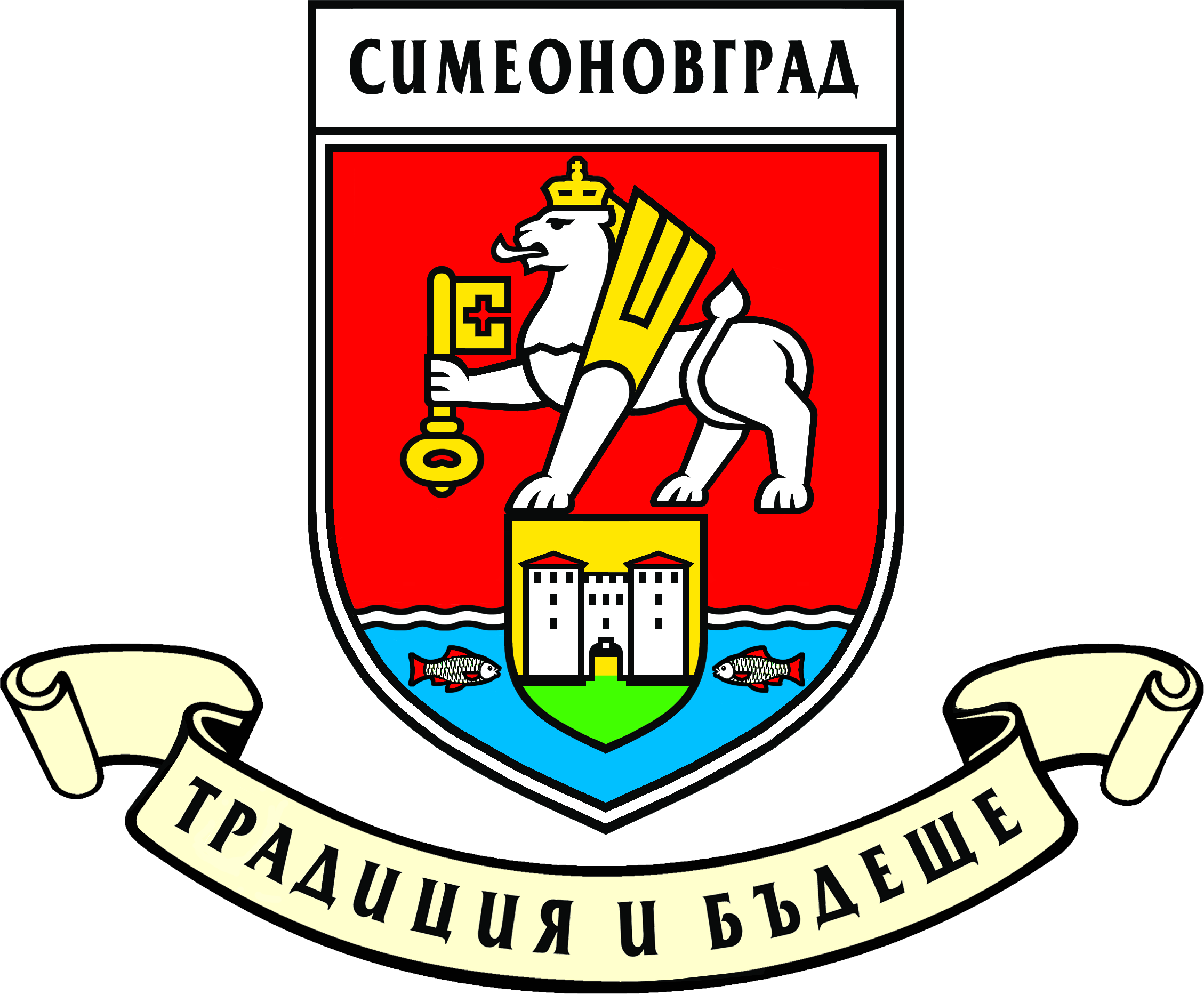 SIMEONOVGRAD MUNICIPALITY6490, Simeonovgrad ”Sheinovski” sq. № 3tel.:+359 3781/23-41; fax.: +359 3781/20-06www.simeonovgrad.bg